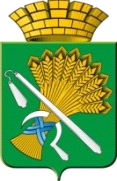 АДМИНИСТРАЦИЯ КАМЫШЛОВСКОГО ГОРОДСКОГО ОКРУГАП О С Т А Н О В Л Е Н И Еот 08.07.2020  N 459О внесении изменений в Положение о порядке принятия муниципальными служащими, замещающими должности муниципальной службы в органах местного самоуправления Камышловского городского округа, наград, почетных и специальных званий иностранных государств, международных организаций, политических партий, других общественных объединений и религиозных объединений, утвержденное постановлением администрации Камышловского городского округа от 20.02.2020 № 113На основании экспертного заключения Государственно-правового департамента Губернатора Свердловской области и Правительства Свердловской области от 10.06.2020 № 411-ЭЗ по результатам правовой экспертизы постановления администрации Камышловского городского округа от 20.02.2020 № 113 «Об утверждении  Положения о порядке принятия муниципальными служащими, замещающими должности муниципальной службы в органах местного самоуправления Камышловского городского округа, наград, почетных и специальных званий иностранных государств, международных организаций, политических партий, других общественных объединений и религиозных объединений, администрация Камышловского городского округаПОСТАНОВЛЯЕТ:1. Внести в Положение о порядке принятия муниципальными служащими, замещающими должности муниципальной службы в органах местного самоуправления Камышловского городского округа, наград, почетных и специальных званий иностранных государств, международных организаций, политических партий, других общественных объединений и религиозных объединений, утвержденное постановлением администрации Камышловского городского округа от 20.02.2020 № 113 (далее – Положение), следующие изменения:1.1. Пункт 3 Положения изложить в следующей редакции:«3. Муниципальный служащий, отказавшийся от награды, звания, в течение трех рабочих дней представляет Главе уведомление об отказе в получении награды, звания, иностранного государства, международной организации, поли-тической партии, другого общественного объединения или религиозного объ-единения (далее - уведомление), по форме согласно Приложению № 2 к настоящему Положению.».1.2. В пункте 6 Положения слова «не может представить ходатайство» заменить словами «не может представить ходатайство либо уведомление», слова «в сроки, указанные в настоящем пункте» ‒ словами «в сроки, установленные настоящим Положением».1.3. В пункте 7 Положения слово «их» заменить словом «его».1.4. В пункте 8 Положения слова «рассмотрения Главой ходатайств», заменить словами «рассмотрения Главой ходатайства», слова «рассмотрения ходатайств» заменить словами «рассмотрения ходатайства».1.5. Пункт 9 изложить в следующей редакции:«9. О принятом Главой решении по ходатайству организационный отдел в течение трех рабочих дней в письменном виде уведомляет муниципального служащего.».1.6. В пункте 11 Положения слова «указанном в пункте 4 настоящего Положения, о принятии звания, награды» заменить словами «указанного в пункте 4 настоящего Положения,».1.7. Приложение № 3 к Положению исключить.2. Опубликовать данное постановление в газете «Камышловские известия» и разместить на официальном сайте Камышловского городского округа.И.о. главы администрацииКамышловского городского округа                                                     Е.А. Бессонов